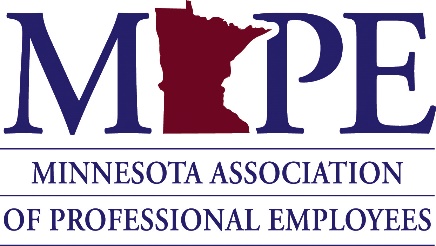 POLITICAL COUNCIL MEETING January 8, 2021MinutesChair Cotter called the meeting to order at 9:07 A.MRoll Call:  A quorum was establishedPresent:  Chair Cathleen Cotter, Vice-Chair John Ferrara, Secretary Amanda Hemmingsen-Jaeger, Nicole Juan, Monica Weber, Jason Broberg, Chet Bodin, MAPE Staff Leah Solo, MAPE Staff Devin BruceAbsent:  (excused)Business:WelcomeBack-up notetaking rotation (Hemmingsen-Jaeger)January-WeberFebruary-BodinMarch-JuanApril-WeberMay-BodinReflection on Retreat (Ferrara)Next Steps on Legislative Plan (Solo)Geographical areas of focusDays on the Hill:  Agency specific, Building, One overall dayWill be requesting help from Regional Directors for their respective agency/regionAssist or work with Negotiations Team?Motion (Ferrara):  Pay for lost time for members participating in agency day on the hillSecond (Juan)PassedCotter, Ferrera, and Juan will work out details and criteriaExecutive Session entered at 11:17 AM and ended at 11:35 AMConsensus reached that in-person meetings will occur when members and attending staff are vaccinatedCOVID-19 VaccinesSupport statement from Executive committeeFeedback to include language that MAPE supports best practices, evidence-based research, guidelines/recommendations from MDH, and members working on the frontlinesDiscussion about lawsuit to remove contractual salary raisesLooking ahead to potential joint meeting with PAC and Political FundMeeting will center on where political infrastructure is, resources, and mapping out future political work within MAPEMotion (Ferrara):  Thank you, Jason, for your outstanding service to the Political Council!Second (Juan)PassedNext meeting:  Friday, February 12th at 9:00 AMAdjourned at 1:40 PM